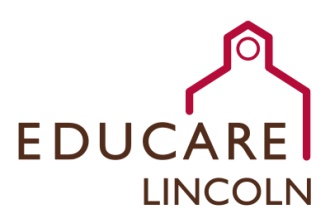 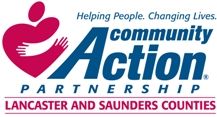 Early Head Start & Head Start Full Day CoordinatorCommunity Action is seeking an individual to lead implementation and oversight of Early Head Start and Head Start (EHS/HS) regulations and practices in a full day, full year child development environment at Educare of Lincoln. As a member of Community Action’s EHS/HS Management Team and Educare of Lincoln’s interdisciplinary team, the Full Day Coordinator will work closely with the Director of EHS/HS and the Educare of Lincoln School Director to help ensure seamless integration of EHS/HS regulations, program policies, and procedures within the Educare model and with its Core Features in order to create a high-functioning school attuned to the needs of enrolled children and their families. Key Responsibilities of this Position include:Collaborate with the School Director and members of Educare of Lincoln leadership team to ensure consistent implementation of policies and procedures throughout all classrooms, and to conduct ongoing on-site monitoring to proactively address concerns in order to prevent any area of non-compliance. Daily oversight of compliance with Head Start Performance Standards and licensing regulations.Develop and maintain in-depth understanding of Educare Core Features and their interaction with Head Start Performance Standards. Develop and facilitate orientation and ongoing professional development for classroom staff related to EHS/HS and licensing regulations. Assist with the drafting of HS/EHS policies and procedures and dissemination of these to the Educare Parent Committee and EHS/HS Policy Council.Oversee and monitor Child and Adult Care Food Program implementation and record-keeping. Provide support to ensure compliance with Eligibility-Recruitment-Selection-Enrollment-Attendance (ERSEA) regulations and approved practices.Document services provided in program data information system. Minimum of a Bachelor’s degree in Early Childhood Development, Social Work, Child, Youth, and Family Studies, Human Services, or related course of study. At least three years experience working in an early childhood development-related field and at least one year in a center-based environment required. Experience working with low-income or other vulnerable populations, particularly with young children and their families, required. Experience with Early Head Start, Head Start, NAEYC Accreditation, or a program similar in rigor preferred. Strong verbal and written proficiencies of the English language required. For more detailed information, or to submit application materials, please contact Human Resources at 402-875-9315 or mandrews@communityactionatwork.org. To apply, a completed application, resume, and cover letter are required.***Community Action Partnership of Lancaster and Saunders Counties is an equal opportunity employer and does not discriminate on the basis of race, color, religion, national origin, marital status, veteran status, political affiliation, sexual orientation or gender identity, disability, sex, age or any other status protected by state or federal law.Community Action Partnership of Lancaster and Saunders Counties is a private, not-for-profit organization with the mission of empowering people living in poverty to achieve economic stability.